Итоги работы отделения ГАУ АО «МФЦ» по городу Котласу за 2019 годВ целях повышения эффективности деятельности отделения МФЦ по городу Котласу подведены итоги его работы за 2019 год.В прошедшем году многофункциональный центр города Котласа отметил свой 5-летний юбилей. 5 лет – это совсем небольшой промежуток времени для отделения, но для коллектива МФЦ – это весьма серьезный этап.Напомним, что отделение является самым большим из открытых на юге Архангельской области: в отделении функционирует 12 окон приема – выдачи документов, а также осуществляется выездной обслуживание населения Котласского района. 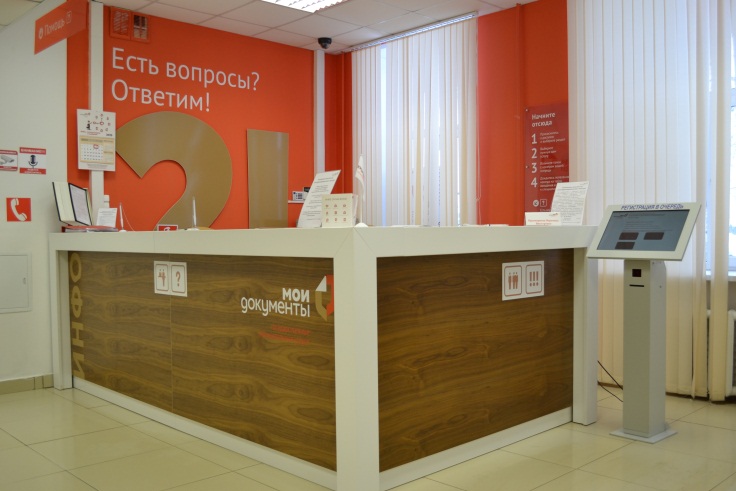 Возрастающий спрос на услуги МФЦ в поселке Вычегодский способствовал принятию решения об открытии в поселке стационарного офиса на два окна приема-выдачи документов. С июня прошедшего года жители поселка Вычегодский получают услуги, не выезжая из населенного пункта, в ежедневном режиме.На базе отделения организовано предоставление более 160 государственных и муниципальных услуг, а также 9 услуг акционерного общества «Федеральная корпорация по развитию малого и среднего предпринимательства». Для сравнения: в 2014 году на базе отделения предоставлялось около 70 государственных и муниципальных услуг.По итогам 2019 года специалистами отделения принято почти 44 тыс. заявлений (заявок) на предоставление государственных и муниципальных услуг от физических и юридических лиц, что на 3 тыс. заявлений больше, чем в 2018 году. Всего в отделения МФЦ в прошедшем году обратилось более 46 тыс. посетителей с целью получения консультаций, подачи документов и получения результатов предоставления услуг.Согласно статистическим сведениям самыми востребованными являются услуги Управления Росреестра, УМВД и Пенсионного фонда. Большим спросом также пользуются услуги органов социальной защиты населения и администрации города Котласа.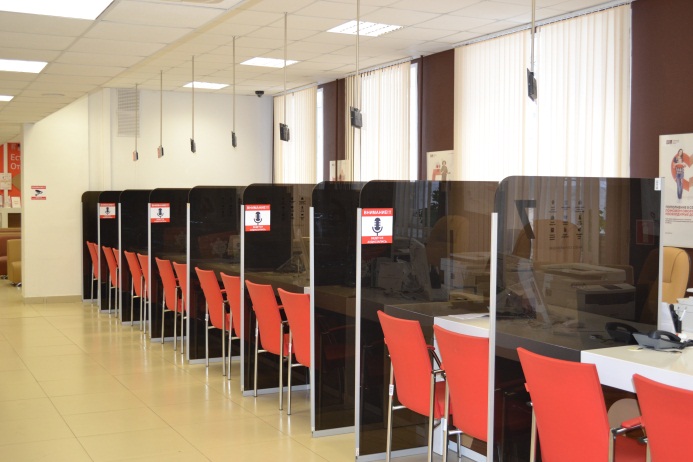 С февраля прошедшего года в отделении начался прием заявлений на оформление и выдачу паспортов гражданина РФ, удостоверяющих личность гражданина РФ за пределами территории РФ, содержащих электронный носитель информации. В соответствии с действующим законодательством предоставление данной осуществляется в офисах центров «Мои документы» сотрудниками Министерства внутренних дел РФ.Для того чтобы гражданин мог полноценно пользоваться государственными услугами через интернет, необходимо иметь подтвержденную учетную запись. С 2015 года отделение оказывает услугу по подтверждению регистрации в Единой системе идентификации и аутентификации. Эта процедура предполагает ввод на сайте Вашего персонального кода подтверждения личности, полученного одним из доступных способов. Кроме того, в офисе многофункционального центра оборудованы специальные рабочие места для самостоятельного доступа заявителей к федеральному и региональному порталам госуслуг, порталу Бизнес-навигатора малого и среднего предпринимательства, интернет-порталу правовой информации, сайтам финансового уполномоченного, «Дальневосточный гектар», «Работа в России».С начала 2019 года у посетителей многофункционального центра появилась возможность получения нескольких услуг по одному заявлению (комплексному запросу). При оформлении такого запроса граждане указывают услуги, которые хотят получить, и заполняют обязательные поля комплексного запроса, а МФЦ самостоятельно направляет подписанные уполномоченным работником заявления и необходимую информацию в соответствующие ведомства.Получение услуг посредством комплексного запроса сокращает время приема документов, поскольку отсутствует потребность в заполнении заявителем нескольких бланков заявлений. Кроме того, на каждом этапе рассмотрения такого запроса сотрудники МФЦ информируют заявителя о готовности документов по телефону или электронной почте.Практика работы показала, что такая форма предоставления услуг востребована у населения. Граждане доверяют сотрудникам МФЦ представлять свои интересы при получении государственных услуг. С января текущего года отделением принято 58 комплексных запросов.Поток граждан в многофункциональный центр города постоянно увеличивается. В среднем каждый день офис МФЦ посещают около 200 заявителей. За 5 лет к нам обратилось порядка
200 тыс. юридических и физических лиц, а общее количество предоставленных государственных и муниципальных услуг составило около 170 тыс. ед.В целях исследования степени удовлетворенности граждан организацией предоставления государственных и муниципальных услуг по принципу «одного окна» отделением ежеквартально проводится мониторинг качества, являющийся инструментом анализа складывающейся практики организации предоставления услуг и позволяющим определить уровень доверия граждан к работе учреждения. Совокупные результаты анкетирования в прошедшем году свидетельствуют о высокой степени удовлетворенности заявителей, обратившихся в отделении МФЦ, качеством предоставления государственных и муниципальных услуг.Одним из главных достоинств центра являются доброжелательные сотрудники отделения, готовые помочь каждому обратившемуся посетителю. Следует особо отметить универсальность специалистов отделения, каждый из которых способен провести консультирование и прием документов по всему спектру государственных и муниципальных услуг. В формате приема одного клиента сотруднику центра необходимо достаточно быстро переключаться с одного направления на другое. К примеру, принять от заявителя документы в сфере миграционного учета и одновременно проконсультировать по назначению социальных пособий и регистрации в качестве индивидуального предпринимателя.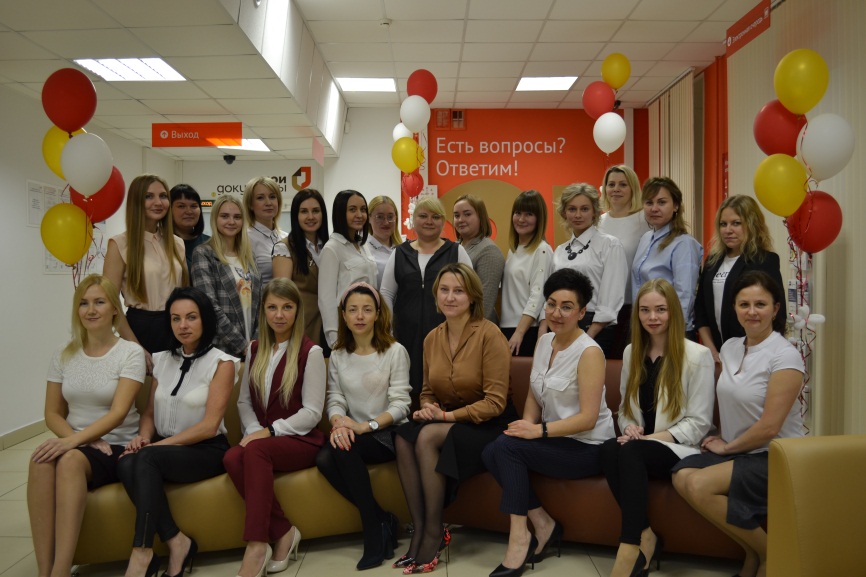 Коллектив МФЦ молодой, энергичный, работоспособный. Мы стремимся не снижать высокий темп, взятый со дня открытия МФЦ, прилагая все усилия для более качественного, профессионального и комфортного обслуживания жителей города и района.Стабильно высокий процент удовлетворенности качеством обслуживания граждан является показателем эффективной работы учреждения. Полагаем, что в 2020 году деятельность отделения будет направлена на сохранение достигнутых результатов, а также на внедрение новых принципов и проектов эффективных практик с целью повышения качества предоставления услуг. В дальнейшем мы будем стремиться к развитию и оптимизации процесса предоставления государственных и муниципальных услуг.